Name:______________________Date:_______________________Circle One: 	Pre-test    /	Post-testSlippery Soles: A Lesson In FrictionDirections: Choose the correct answer out of the options provided and write it in the space provided._________ This scientific phenomenon can be detected because it often emits heat,  it is also responsible for preventing a ladder leaning along a wall from sliding out of place.
A) Electricity
B) Viscosity
C) Coefficient
D) Friction
E) Gravity
_________ A measure of how easily something moves against another surface like a shoe slips on ice is...
A) Natural selection
B) The friction coefficient
C) The law of thermodynamics
D) The theory of relativity
_________According to scientists ice is so slippery because...
A) It is a naturally perfectly smooth surface
B) Ice is covered with a microscopic layer of water
C) Ice melts due to the pressure of being stepped on creating a layer of water that causes you to slip
D) of the temperature difference between your shoe or foot and the ice
_________A faster time while measuring how fast your shoe tread design travels down the 

ramp translates to a_____________ between your shoe and the ice.
A) decrease in friction
B) increase in friction
C) greater surface area
D) smaller surface area
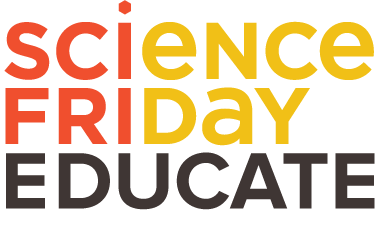 _________An increase in the surface area of a shoe tread ______ the amount of friction created.
A) reduces
B) increases
C) has no impact on
Answer Key:1) D2) B3) B4) A5) B